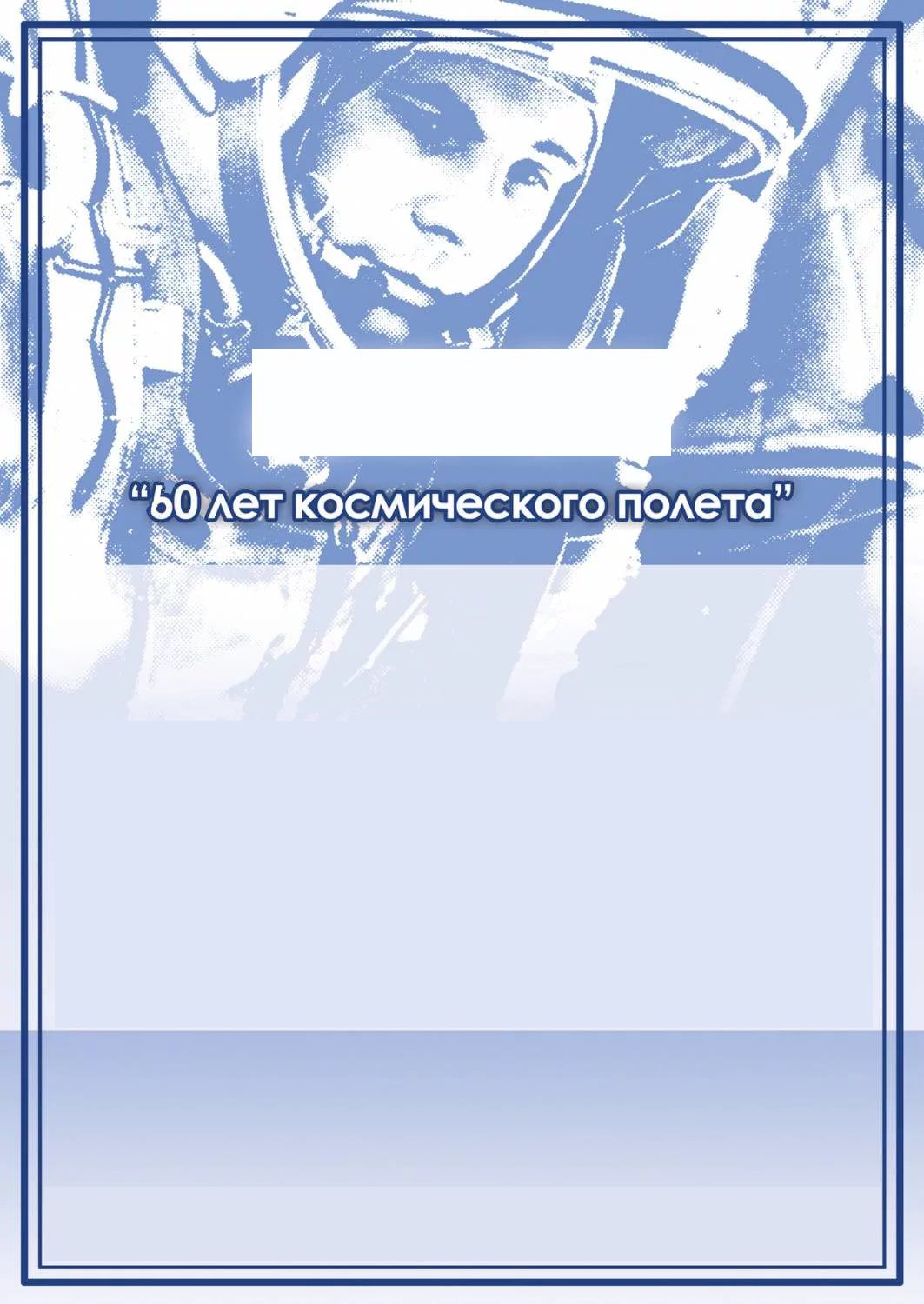               Г  Р  А  М  О  Т  Ан а г р а ж д а е т с я______________________________________обучающ________    _______ класса________________________________________________________________________призер (II место)областной интернет - викторины«Покорители космоса»,посвященной 60-летию первого полета в космос Ю.А. Гагарина и Году науки и технологий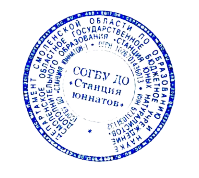 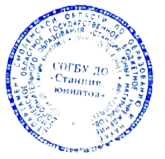 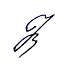 И.о. директора СОГБУ ДО «Станция юннатов»                                                  Н.В. КореньковаПриказ СОГБУ ДО «Станция юннатов» от 31.05.2021 № 51-Осн.                                                                    Смоленск                                                                                2021